College of Humanities and Social Sciences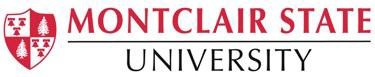 Writing Studies B.A.Recommended 4-Year Plan (Fall 2019)This recommended four year plan is provided as an outline for students to follow in order to complete their degree requirements within four years. This plan is a recommendation and students should only use it in consultation with their academic advisor. Students should be aware that this plan assumes that no developmental courses are required. If developmental courses are needed, students may have additional requirements to fulfill which do not appear on the four year plan.First YearSecond YearThird YearFourth Year *Fulfills Graduation Writing RequirementTotal credits required: 120 credits (42 credits in the major)  Fall SemesterCredits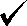   Spring SemesterCreditsWriting (C1)3WRIT 106 (Literature (C2))3Fine & Performing Arts (D)3Philosophical and Religious Perspectives (F2)3Communication (C3)3Social Science Perspectives (K3)3New Student Seminar (A)1Global Cultural Perspectives (K2) 3American and European History (K1) 3WRIT 2013Mathematics (H)3Total credits:16Total credits:15  Fall SemesterCredits  Spring SemesterCreditsGreat Works and their Influences (F1)3World Cultures3World Languages3Natural Science Laboratory (I)4Physical Education (J)3WRIT 2803General Education Elective (L)1WRIT 3023WRIT 2073Computational Concepts (G)3WRIT 208*3Total credits:16Total credits:16  Fall SemesterCredits  Spring SemesterCreditsWRIT 3193WRIT 3503COED 401 3Free Elective3WRIT 3513Interdisciplinary Study Course #13Free Elective3WRIT 4003Free Elective3Interdisciplinary Study Course #23Total credits:15Total credits:15  Fall SemesterCredits  Spring SemesterCreditsWRIT 4403Free Elective3Interdisciplinary Study Course #33Interdisciplinary Study Course #43Free Elective3  Free Elective3Free Elective3Free Elective3Free Elective3Total credits:15Total credits:12